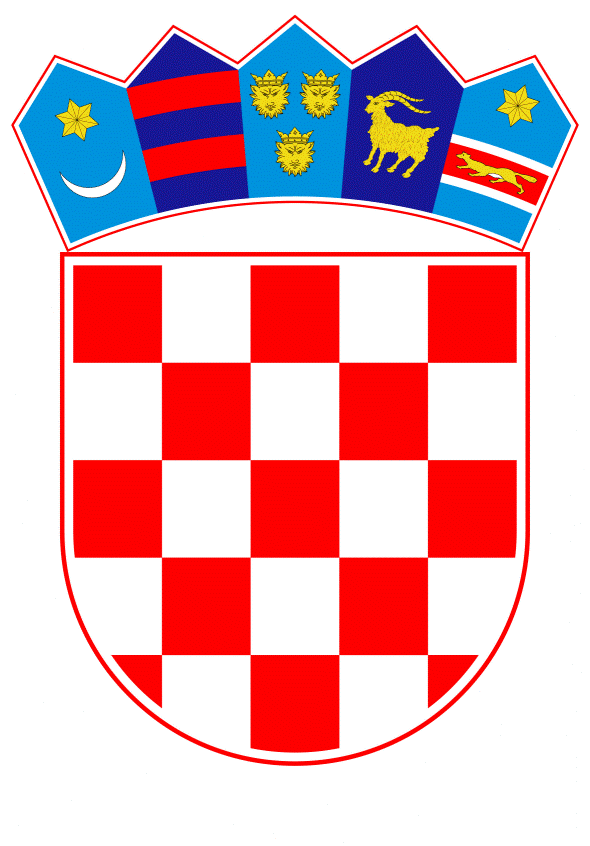 VLADA REPUBLIKE HRVATSKEZagreb, 14. ožujka 2024.______________________________________________________________________________________________________________________________________________________________________________________________________________________________Banski dvori | Trg Sv. Marka 2  | 10000 Zagreb | tel. 01 4569 222 | vlada.gov.hrPRIJEDLOG
		Na temelju članka 117. stavka 1. Zakona o proračunu („Narodne novine“, broj 144/21.), a u vezi s člankom 59. Zakona o izvršavanju Državnog proračuna Republike Hrvatske za 2024. godinu („Narodne novine“, broj 149/23.), Vlada Republike Hrvatske je na sjednici održanoj __________ 2024. donijelaODLUKUo davanju prethodne suglasnosti Hrvatskim vodama za dugoročno kreditno zaduženje kod Zagrebačke banke d.d., Zagreb, radi financiranja kapitalnih ulaganjaI.Daje se prethodna suglasnost Hrvatskim vodama za dugoročno kreditno zaduženje kod Zagrebačke banke d.d., Zagreb u iznosu od 62.246.997,00 eura, radi financiranja kapitalnih ulaganja iz područja javne vodoopskrbe, javne odvodnje te zaštite od štetnog djelovanja voda i usluga preventivne, redovne i izvanredne obrane od poplava i leda.II.Prethodna suglasnost iz točke I. ove Odluke daje se uz sljedeće uvjete kreditiranja:- davatelj kredita:		Zagrebačka banka  d.d., Zagreb - korisnik kredita:		Hrvatske vode   - iznos kredita:		62.246.997,00 eura - namjena:		financiranje projekata iz područja javne vodoopskrbe, javne odvodnje te zaštite od štetnog djelovanja voda i usluga preventivne, redovne i izvanredne obrane od poplava i leda - rok korištenja:			do 31. prosinca 2024. - rok otplate:		osam godina, obračun polugodišnji sa dospijećima 15. siječnja i 15. srpnja, u 16 polugodišnjih rata uz poček od dvije godine; prva rata dospijeva 15. siječnja 2027., a zadnja 15. srpnja 2034.- kamatna stopa:		fiksna, 2,63 % godišnje- naknada za obradu   kredita: 		31.123,50 eura, jednokratno- povrat kredita :		iz namjenskih vodnih naknada.  III.		Obvezuju se Hrvatske vode da otplate kredit iz točke I. ove Odluke do njegove konačne otplate i u slučaju promjene vlasničkih odnosa korisnika kredita.IV.Ova Odluka stupa na snagu danom donošenja.KLASA:URBROJ:Zagreb,PREDSJEDNIKmr.sc. Andrej PlenkovićOBRAZLOŽENJEHrvatske vode najveći dio svojih ulaganja usmjeravaju za potrebe investicijskih aktivnosti, odnosno gradnju javnih vodoopskrbnih sustava, javnih sustava odvodnje i pročišćavanja otpadnih voda te gradnju regulacijsko-zaštitnih vodnih građevina za potrebe smanjenja rizika od pojave poplava, čime osiguravaju nesmetanu vodoopskrbu i odvodnju stanovništva, te ujedno štite zdravlje, živote i imovinu građana u Republici Hrvatskoj.Iz tog su razloga pripremljeni i već pokrenuti brojni investicijski projekti za potrebe razvoja javnih vodoopskrbnih sustava te sustava odvodnje i pročišćavanja otpadnih voda, kao i gradnje vodnih građevina za potrebe zaštite od štetnog djelovanja voda, ukupne vrijednosti od 613.541.321 eura u 2024. godini.Hrvatske vode sufinanciraju i EU projekte aglomeracija za potrebe izgradnje sustava javne odvodnje i pročišćavanja otpadnih voda, kao i javne vodoopskrbe, koji su prema Financijskom planu Hrvatskih voda za 2024. godinu, predviđeni u iznosu od 373.566.213 EUR, od čega je potreban udio Hrvatskih voda u iznosu od 54.777.132 EUR. Također, u 2024. godini nastavlja se provedba projekata obuhvaćenih Nacionalnim planom oporavka i otpornosti 2021.-2026, a koje Hrvatske vode sufinanciraju učešćima vlastitih sredstava.Za sufinanciranje predmetnih projekta, odobrenim Financijskim planom Hrvatskih voda za 2024. i projekcijama Financijskog plana za 2025. i 2026., osim korištenja sredstava vodnih naknada, planirano je i kreditno zaduženje Hrvatskih voda.Sukladno navedenom, Upravno vijeće Hrvatskih voda u 9. sazivu na svojoj 23. sjednici, održanoj 16. siječnja 2024. godine donijelo je Odluku, KLASA: 003-02/23-02/0000010, URBROJ: 374-1-10-24-8 (u nastavku: Odluka), kojom se odobrava kreditno zaduženje Hrvatskih voda u iznosu od 62.246.997,00 eura, radi financiranja projekata razvoja javne vodoopskrbe i javne odvodnje te zaštite od štetnog djelovanja voda i usluga preventivne, redovne i izvanredne obrane od poplava i leda i temeljem koje se ovlašćuje generalni direktor Hrvatskih voda za provedbu postupka prikupljanja i odabira najpovoljnije ponude u svrhu kreditnog zaduženja radi financiranja navedenih projekata. Temeljem navedene Odluke Hrvatske vode su objavile Poziv za prikupljanje ponuda za nabavu kredita radi financiranja predmetnih projekta dana 29.01.2024. godine, te Izmjenu poziva dana 01.02.2024.godine. Na javni Poziv pristiglo je šest ponuda ponuditelja: OTP banka d.d. Domovinskog rata 61, 21000 Split; RAIFFEISENBANK AUSTRIA d.d., Magazinska cesta 69, 10000 Zagreb; Hrvatska banka za obnovu i razvitak, Strossmayerov trg 9, 10000 Zagreb; Privredna banka d.d., Radnička cesta 50, 10000 Zagreb; Zagrebačka banka d.d., Trg bana Josipa Jelačića 10, 10000 Zagreb i ERSTE & STEIERMARKISCHE BANK d.d., Jadranski trg 3a, 51000 Rijeka. Nakon pregleda i ocijene dostavljenih ponuda, Hrvatske vode utvrdile su da za ponudu Zagrebačke banke d.d., Trg bana Josipa Jelačića 10, 10000 Zagreb ne postoje razlozi za isključenje ili neispunjavanje kriterija za odabir gospodarskog subjekta, te je ponuda sukladno kriteriju za odabir ponude ocijenjena najpovoljnijom ponudom, temeljem čega je pripremljena Odluka o odabiru najpovoljnije ponude kojom je odabrana ponuda Zagrebačke banke d.d., Trg bana Josipa Jelačića 10, 10000 Zagreb, OIB: 92963223473.Nadalje, Upravno vijeće Hrvatskih voda u 9. sazivu, na svojoj 26. sjednici, održanoj 1. ožujka 2024., donijelo je Odluku, KLASA: 003-02/24-02/0000003, URBROJ: 374-1-9-24-3, kojom se odobrava kreditno zaduživanje Hrvatskih voda kod zagrebačke banke d.d. Trg bana Josipa Jelačića 10, Zagreb, OIB: 92963223473, u iznosu od 62.246.997,00 eura, radi financiranja projekata razvoja javne vodoopskrbe i javne odvodnje te projekata zaštite od štetnog djelovanja voda i usluga preventivne, redovne i izvanredne obrane od poplava i leda, s rokom korištenja do 31. prosinca 2024., rokom otplate kredita od 8 godina uz poček od 2 godine, u jednakim polugodišnjim ratama, uz  fiksnu kamatnu stopu 2,63 % godišnje i jednokratnu naknadu za obradu kredita u iznosu od 31.123,50 eura, prva rata kredita dospijeva 15. siječnja 2027., a zadnja 15. srpnja 2034.Predmetnom Odlukom Upravnog vijeća Hrvatskih voda, od 1. ožujka 2024., generalni direktor Hrvatskih voda ovlašten je, nakon dobivanja prethodne suglasnosti Vlade Republike Hrvatske, potpisati ugovor o zaduživanju (kreditu).Slijedom navedenoga, Ministarstvo gospodarstva i održivog razvoja pripremilo je Nacrt Prijedloga odluke o davanju prethodne suglasnosti Hrvatskim vodama za dugoročno kreditno zaduženje kod Zagrebačke banke d.d., Zagreb pod sljedećim uvjetima:davatelj kredita     - Zagrebačka banka d.d., Zagrebkorisnik kredita:    - Hrvatske vode   iznos kredita:        - 62.246.997,00 eura namjena:	- financiranje projekata iz područja javne vodoopskrbe, javne        odvodnje te zaštite od štetnog djelovanja voda i usluga preventivne, redovne i izvanredne obrane od poplava i leda rok korištenja               - do 31. prosinca 2024. godinerok otplate:         	- osam godina, obračun polugodišnji sa dospijećima 15. siječnja i 15. srpnja, u 16 polugodišnjih rata uz poček od dvije godine; prva rata dospijeva 15. siječnja 2027., a zadnja 15. srpnja 2034.kamatna stopa:	- fiksna, 2,63 % godišnjenaknada za obradu kredita: 31.123,50 eurapovrat kredita :               - iz namjenskih vodnih naknada.  Kreditno zaduženje Hrvatskih voda neće negativno utjecati na redovno poslovanje u sljedećim godinama, a omogućava nastavak daljnjih aktivnosti na već započetim projektima razvoja javne infrastrukture u razdoblju od 2024. do 2026. godine, čime se ujedno doprinosi obnovi gospodarstva, očuvanju građevinskog sektora i radnih mjesta u Republici Hrvatskoj.S obzirom na izneseno, sukladno odredbama članka 117. Zakona o proračunu (Narodne novine, broj 144/21) i članka 59. Zakona o izvršavanju državnog proračuna Republike Hrvatske za 2024. godinu („Narodne novine“, broj 149/23), Ministarstvo gospodarstva i održivog razvoja predlaže Vladi Republike Hrvatske donošenje odluke o davanju prethodne suglasnosti za dugoročno kreditno zaduženje Hrvatskih voda. Predlagatelj:Ministarstvo gospodarstva i održivog razvojaPredmet:Prijedlog odluke o davanju prethodne suglasnosti Hrvatskim vodama za dugoročno kreditno zaduženje kod Zagrebačke banke d.d., Zagreb, radi financiranja kapitalnih ulaganja